                  Základná škola s materskou školou Dávida Mészárosa  - Mészáros Dávid Alapiskola és Óvoda, Školský objekt 888, 925 32 Veľká Mača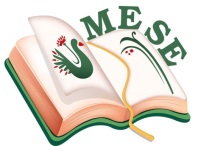 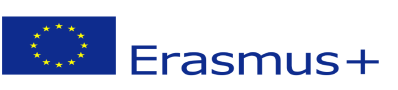 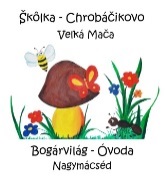 Názov projektu - a projekt címe: Mesével együtt segítsük az egészséget! Zmluva číslo – a szerződés száma: 2018 – 1- HU01 – KA229 – 047862_5TEVÉKENYÉG TERVTéma:   Mesebeli átváltozások   - népzene, népi hangszerek megismerése             Tevékenységek: Laci bácsi mesél nekünkTevékenység résztvevője: Mészáros Dávid Alapiskola és Óvoda -  „Bogárvilág Óvoda óvodásai“Dátum: 2020. 02. 5.Felelősök a foglalkozás kivitelezéséért:Bréda Szilvia Lancz MónikaLanz Roland  - történész, a Pannónia Polgári Társulás elnökeZákladná škola s materskou školou Dávida Mészárosa  - Mészáros Dávid Alapiskola és Óvoda, Základná škola s materskou školou Dávida Mészárosa  - Mészáros Dávid Alapiskola és Óvoda, Megvalósítás:Ma az óvodánkba látogatott el Sikli László Budapesten élő, nagyváradi költő,meseíró és mesemondó. Rendkívüli átéléssel és szeretettel vezette be az óvodásainkat magyar történelmünk mesevilágába. Laci bácsi olvasóvá nevelése megérintette a gyermekeinket, hiszen nagy érdeklődéssel hallgatták a mesemondót, aki elvarázsolta a kis Méhecske csoport minden egyes tagját. Az óvodásaink a  mese után aktívan kapcsolódtak be a beszélgetésbe is. Laci bácsi elhozta a legújabb könyvét, a Történelmi ABC című verses kötetét. A könyvet szívből ajánlotta a gyermekeknek, pedagógusoknak, hiszen a kötetben levő versek könnyen megtanulhatóak, rövid mondókás versek, melyek a gyermek figyelmét a történelmünk hőseire és a fontosabb történelmi eseményekre tereli. Az ABC minden egyes betűjére jut egy magyar hős vagy történelmi esemény. Az óvodások örömmel lapozták a könyvet, melyhez még kifestő is volt csatolva.Reflexió:Köszönjük Lanz Rolandnak az olvasóvá nevelési foglalkozást, aki megszervezte, elhozta hozzánk Sikli Laci bácsit. A költő bebizonyította, hogy az élő szóval elmondott mese sokkal izgalmasabb, jobban tud szárnyalni a fantázia. Lelkes és vidám természetével színt hozott az óvodánk hétköznapjaiba. A nem mindennapi előadói stílusával sikerült elvarázsolnia nem csak a gyermekeket, hanem bennünket is, felnőtteket.Nagymácséd, 2020. 02. 5.                                                                                                                  Bréda Szilvia                                                                                                              Projekt koordinátor                                                                                                            .................................BeszámolóBeszámolóTevékenység célja:Élményt nyújtó tevékenységek biztosítása.A magyar nép történelme, kultúránk megismerésének fontosságaÖsszetartozás érzésének erősítéseOlvasóvá nevelésTevékenység feladata:hagyományok ápolása – multikultúrális nevelésHangszersimogató- ismerkedés a népi hangszerekkelSzervezés:Feltételek megteremtéseSzükséges eszközök előkészítéseEszközök:Sikli László mese- és verseskönyveiMódszerek:Készülődés, mesehallgatás, beszélgetés